Противодействие коррупцииПонятие коррупции определено Федеральным законом от 25 декабря 2008 г. № 273-ФЗ «О противодействии коррупции» (далее – Федеральный закон № 273-ФЗ), в соответствии с которым она представляет собой злоупотребление служебным положением, дачу взятки, получение взятки, злоупотребление полномочиями, коммерческий подкуп либо иное незаконное использование физическим лицом своего должностного положения вопреки законным интересам общества и государства в целях получения выгоды в виде денег, ценностей, иного имущества или услуг имущественного характера, иных имущественных прав для себя или для третьих лиц либо незаконное предоставление такой выгоды указанному лицу другими физическими лицами, а также совершение указанных деяний от имени или в интересах юридического лица.Федеральным законом № 273-ФЗ также определено понятие противодействия коррупции как деятельности федеральных органов государственной власти, органов государственной власти субъектов Российской Федерации, органов местного самоуправления, институтов гражданского общества, организаций и физических лиц в пределах их полномочий:по предупреждению коррупции, в том числе по выявлению и последующему устранению причин коррупции;по выявлению, предупреждению, пресечению, раскрытию и расследованию коррупционных правонарушений;по минимизации и (или) ликвидации последствий коррупционных правонарушений.За последние годы в Российской Федерации было создано антикоррупционное законодательство и разработан соответствующий нормативный инструментарий, позволяющий бороться с этим негативным явлением. Кроме того, в целях создания системы противодействия коррупции в Российской Федерации и устранения причин, ее порождающих, Указом Президента Российской Федерации от 19 мая 2008 г. № 815 «О мерах по противодействию коррупции» образован Совет при Президенте Российской Федерации по противодействию коррупции.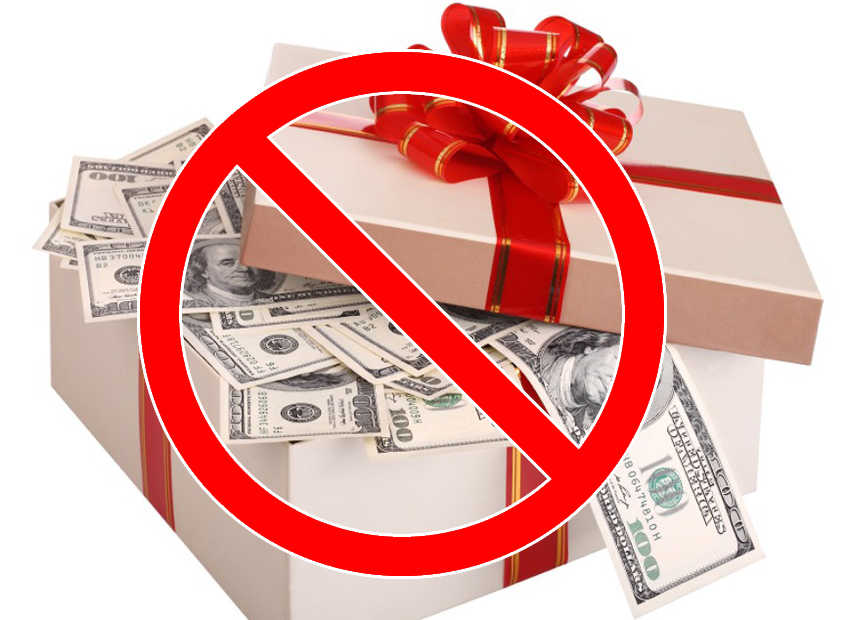 Памятки "Что нужно знать о коррупции"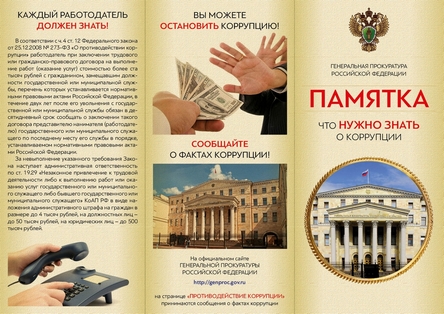 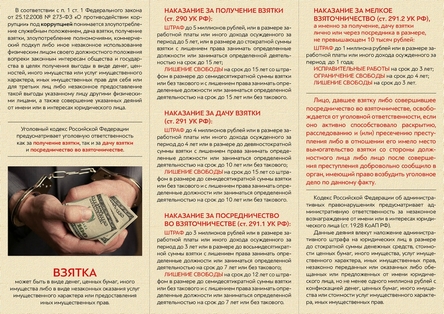 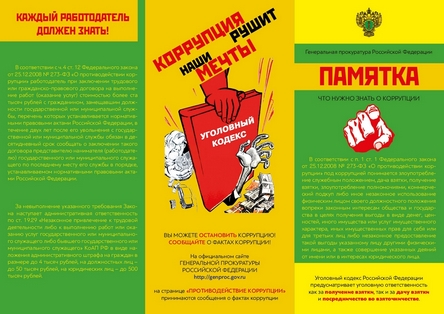 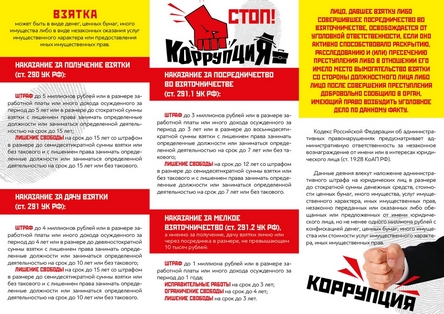 